 Eastern Illinois University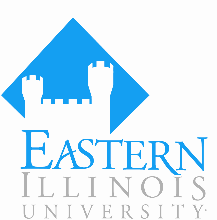 Institutional Animal Care and Use CommitteeForm C: Completion / Termination of Animal Care and Use ProtocolSubmit this completed form to the Office of Research and Sponsored Programs.A.  Project InformationA.  Project InformationA.  Project InformationA.  Project InformationTitle of Project/Course  IACUC Protocol #Protocol Type  Housing/Husbandry                        Research                           Instruction Housing/Husbandry                        Research                           Instruction Housing/Husbandry                        Research                           InstructionFunding Source/AgencyB. PersonnelB. PersonnelB. PersonnelB. PersonnelB. PersonnelPrimary InvestigatorPrimary InvestigatorPrimary InvestigatorPrimary InvestigatorPrimary InvestigatorNamee-mail DepartmentPhone Co-InvestigatorCo-InvestigatorCo-InvestigatorCo-InvestigatorCo-InvestigatorStatus:   ☐ Faculty       ☐ Student       ☐ Staff       ☐ Other: Status:   ☐ Faculty       ☐ Student       ☐ Staff       ☐ Other: Status:   ☐ Faculty       ☐ Student       ☐ Staff       ☐ Other: Status:   ☐ Faculty       ☐ Student       ☐ Staff       ☐ Other: Status:   ☐ Faculty       ☐ Student       ☐ Staff       ☐ Other: NameNamee-mailDepartment or Other InstitutionDepartment or Other InstitutionPhoneCo-InvestigatorCo-InvestigatorCo-InvestigatorCo-InvestigatorCo-InvestigatorStatus:   ☐ Faculty       ☐ Student       ☐ Staff       ☐ Other: Status:   ☐ Faculty       ☐ Student       ☐ Staff       ☐ Other: Status:   ☐ Faculty       ☐ Student       ☐ Staff       ☐ Other: Status:   ☐ Faculty       ☐ Student       ☐ Staff       ☐ Other: Status:   ☐ Faculty       ☐ Student       ☐ Staff       ☐ Other: NameNamee-mailDepartment or Other InstitutionDepartment or Other InstitutionPhoneC.  Project Completion / Termination InformationC.  Project Completion / Termination InformationC.  Project Completion / Termination InformationC.  Project Completion / Termination InformationC.  Project Completion / Termination InformationC.  Project Completion / Termination InformationC.  Project Completion / Termination InformationProject Completion / Termination Date:Reason for completion / Termination: Reason for completion / Termination: Reason for completion / Termination: Reason for completion / Termination: Reason for completion / Termination: Reason for completion / Termination: Reason for completion / Termination:      Completed – no further activities with animals will be done.     Project will not be completed.         Project never initiated.     Completed – no further activities with animals will be done.     Project will not be completed.         Project never initiated.     Completed – no further activities with animals will be done.     Project will not be completed.         Project never initiated.     Completed – no further activities with animals will be done.     Project will not be completed.         Project never initiated.     Completed – no further activities with animals will be done.     Project will not be completed.         Project never initiated.     Completed – no further activities with animals will be done.     Project will not be completed.         Project never initiated.     Completed – no further activities with animals will be done.     Project will not be completed.         Project never initiated.Describe any unanticipated adverse events, morbidity or mortality, the cause(s) if known, and how these problems were resolved.  If NONE, this should be indicated: Describe any unanticipated adverse events, morbidity or mortality, the cause(s) if known, and how these problems were resolved.  If NONE, this should be indicated: Describe any unanticipated adverse events, morbidity or mortality, the cause(s) if known, and how these problems were resolved.  If NONE, this should be indicated: Describe any unanticipated adverse events, morbidity or mortality, the cause(s) if known, and how these problems were resolved.  If NONE, this should be indicated: Describe any unanticipated adverse events, morbidity or mortality, the cause(s) if known, and how these problems were resolved.  If NONE, this should be indicated: Describe any unanticipated adverse events, morbidity or mortality, the cause(s) if known, and how these problems were resolved.  If NONE, this should be indicated: Describe any unanticipated adverse events, morbidity or mortality, the cause(s) if known, and how these problems were resolved.  If NONE, this should be indicated: D.  Record of Animal UsageList all of the species used in this protocol. Use Form B addendum to list additional species as necessary.D.  Record of Animal UsageList all of the species used in this protocol. Use Form B addendum to list additional species as necessary.D.  Record of Animal UsageList all of the species used in this protocol. Use Form B addendum to list additional species as necessary.D.  Record of Animal UsageList all of the species used in this protocol. Use Form B addendum to list additional species as necessary.D.  Record of Animal UsageList all of the species used in this protocol. Use Form B addendum to list additional species as necessary.D.  Record of Animal UsageList all of the species used in this protocol. Use Form B addendum to list additional species as necessary.D.  Record of Animal UsageList all of the species used in this protocol. Use Form B addendum to list additional species as necessary.Animals Species & Strain(Scientific & Common Name)Animals Species & Strain(Scientific & Common Name)USDA PainClassificationTotal # of AnimalsTotal # of AnimalsTotal # of AnimalsTotal # of AnimalsAnimals Species & Strain(Scientific & Common Name)Animals Species & Strain(Scientific & Common Name)USDA PainClassificationApprovedUsedEuthanizedYear 1Year 2Year 3Year 1Year 2Year 3Year 1Year 2Year 3Year 1Year 2Year 3Year 1Year 2Year 3E.  Certifications and AssurancesE.  Certifications and AssurancesI certify the accuracy of information provided and assure to the best of my knowledge that the project was conducted according to the IACUC approved protocol, and that University policies and procedures involving the care and use of animals were followed.  Submission of this form by the PI in the form of electronic mail is taken as evidence of this Assurance.  Please type your name(s) and the date below.I certify the accuracy of information provided and assure to the best of my knowledge that the project was conducted according to the IACUC approved protocol, and that University policies and procedures involving the care and use of animals were followed.  Submission of this form by the PI in the form of electronic mail is taken as evidence of this Assurance.  Please type your name(s) and the date below.Principal Investigator or Course Director Signature                                                                  DateCo-Principal Investigator Signature                                                                                               Date      IACUC Acknowledgment                                                                            FOR IACUC USE ONLYThis completion statement has been considered and approved by the Institutional Animal Care and Use Committee.______________________________________________             _________________________    Signature of IACUC Chair                                                                                                             Date